§2312.  Deductions applicable to concurrent sentences resulting from new criminal conduct while on probation or administrative release1.  Revocation of probation or administrative release by court before conviction and sentence for new criminal conduct.  An individual whose probation or administrative release is revoked by a court for new criminal conduct must receive a deduction for the time the individual serves as a result of the revocation from the sentence that is the result of a conviction for the new criminal conduct if:A.  The new criminal conduct is committed during the probation or administrative release;  [PL 2019, c. 113, Pt. A, §2 (NEW).]B.  The revocation of probation or administrative release occurs before the conviction for the new criminal conduct;  [PL 2019, c. 113, Pt. A, §2 (NEW).]C.  The individual is subsequently convicted of a crime arising out of the new criminal conduct; and  [PL 2019, c. 113, Pt. A, §2 (NEW).]D.  Concurrent sentences are imposed by the court that do not commence on the same date.  [PL 2019, c. 113, Pt. A, §2 (NEW).][PL 2019, c. 113, Pt. A, §2 (NEW).]2.  Revocation of probation or administrative release by court after conviction and sentence for new criminal conduct.  An individual whose probation or administrative release is revoked by a court following a conviction for new criminal conduct must receive a deduction for the time the individual serves as a result of the conviction for the new criminal conduct from the time the individual is required to serve as a result of the revocation if:A.  The new criminal conduct is committed during the probation or administrative release;  [PL 2019, c. 113, Pt. A, §2 (NEW).]B.  The revocation of probation or administrative release occurs after the conviction for the new criminal conduct;  [PL 2019, c. 113, Pt. A, §2 (NEW).]C.  The individual is subsequently convicted of a crime arising out of the new criminal conduct; and  [PL 2019, c. 113, Pt. A, §2 (NEW).]D.  Concurrent sentences are imposed by the court that do not commence on the same date.  [PL 2019, c. 113, Pt. A, §2 (NEW).][PL 2019, c. 113, Pt. A, §2 (NEW).]SECTION HISTORYPL 2019, c. 113, Pt. A, §2 (NEW). The State of Maine claims a copyright in its codified statutes. If you intend to republish this material, we require that you include the following disclaimer in your publication:All copyrights and other rights to statutory text are reserved by the State of Maine. The text included in this publication reflects changes made through the First Regular and First Special Session of the 131st Maine Legislature and is current through November 1. 2023
                    . The text is subject to change without notice. It is a version that has not been officially certified by the Secretary of State. Refer to the Maine Revised Statutes Annotated and supplements for certified text.
                The Office of the Revisor of Statutes also requests that you send us one copy of any statutory publication you may produce. Our goal is not to restrict publishing activity, but to keep track of who is publishing what, to identify any needless duplication and to preserve the State's copyright rights.PLEASE NOTE: The Revisor's Office cannot perform research for or provide legal advice or interpretation of Maine law to the public. If you need legal assistance, please contact a qualified attorney.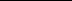 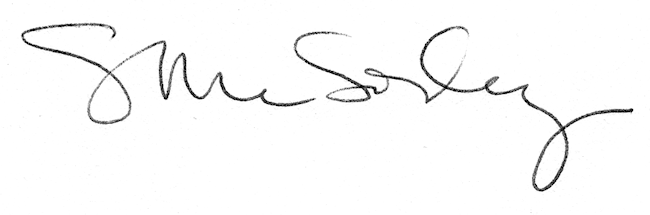 